يوحنا الأولى 4: 7، 8 أَيُّهَا الأَحِبَّاءُ، لِنُحِبَّ بَعْضُنَا بَعْضًا، لأَنَّ الْمَحَبَّةَ هِيَ مِنَ اللهِ، وَكُلُّ مَنْ يُحِبُّ فَقَدْ وُلِدَ مِنَ اللهِ وَيَعْرِفُ اللهَ.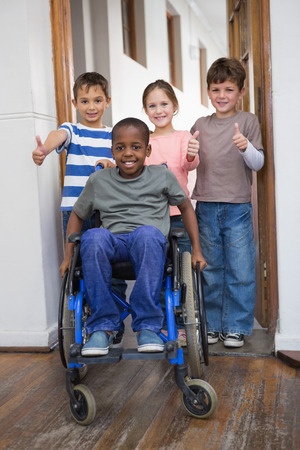 وَمَنْ لاَ يُحِبُّ لَمْ يَعْرِفِ اللهَ، لأَنَّ اللهَ مَحَبَّةٌ.